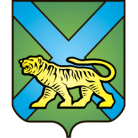 ТЕРРИТОРИАЛЬНАЯ ИЗБИРАТЕЛЬНАЯ КОМИССИЯ
ГОРОДА УССУРИЙСКАРЕШЕНИЕг. Уссурийск
О назначении С.И. Хорошиловой членом участковой избирательнойкомиссии с правом решающего голосаизбирательного участка № 2834На основании решения территориальной избирательной комиссии города Уссурийска от 29 декабря 2017 года № 58/390 «Об освобождении       Р.В. Зайцевой от должности председателя и сложении полномочий члена участковой избирательной комиссии с правом решающего голоса избирательного участка № 2834» и в соответствии с частью 7 статьи 28 Федерального закона «Об основных гарантиях избирательных прав и права на участие в референдуме граждан Российской Федерации», частью 8 статьи 31 Избирательного кодекса Приморского края территориальная избирательная комиссия города УссурийскаРЕШИЛА:Назначить председателем участковой избирательной комиссии избирательного участка № 2834 Хорошилову Светлану Ивановну, секретаря участковой избирательной комиссии избирательного участка № 2834. Направить настоящее решение в участковую избирательную комиссию избирательного участка № 2834 для сведения и ознакомления Хорошиловой С.И. Выдать председателю участковой избирательной комиссии избирательного участка № 2834 Хорошиловой С.И. удостоверение установленного образца.Разместить настоящее решение на официальном сайте администрации Уссурийского городского округа в разделе «Территориальная избирательная комиссия города Уссурийска» в информационно-телекоммуникационной сети «Интернет».Председатель комиссии		                                            О.М. МихайловаСекретарь комиссии					                             С.В. Хамайко29 декабря 2017 года                         № 58/391